Regulamin 
warsztatów nauki jazdy na rolkach
Lato w mieście- 2022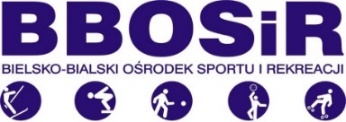 CelPopularyzacja jazdy na rolkachPropagowanie aktywnych form spędzania czasuOrganizator:
Bielsko-Bialski Ośrodek Sportu i RekreacjiZajęcia prowadzone są przez instruktorów Bielsko-Bialskiego Ośrodku Sportu i Rekreacji.Miejsce i termin:Teren parkingów przy Hali Widowiskowo-Sportowej (ul. Karbowa 26) /poniżej obiektu/.Data: 04.07- 08.07 (poniedziałek-piątek)Start zajęć: - Godz. 9.00 – 10.00 - dzieci i młodzież (maksymalnie 30 osób), Data: 22.08- 26.08 (poniedziałek-piątek)- Godz.  9.00 –10.00 - dzieci i młodzież  (maksymalnie 30 osób)./ przed pierwszymi zajęciami prosimy o przybycie min. 20 min. przed rozpoczęciem /.Uczestnictwo:W warsztatach uczestniczyć mogą dzieci od 8 do 13 lat , których rodzice  lub opiekunowie dokonali zapisu / patrz pkt. 5 /. Nauka prowadzona jest od podstaw, dlatego prosimy o nie zapisywanie się osób o zaawansowanej technice jazdy. Uczestnicy zajęć samodzielnie / lub z pomocą rodzica / zakładają sprzęt i przygotowują się do zajęć.Uczestnicy zajęć są obowiązani do dezynfekcji rąk wchodząc i opuszczając obiekt.
Uczestnicy oraz opiekunowie, którzy ich przyprowadzają, nie mogą nosić objawów grypopodobnych oraz oświadczają, że nie stykali się w ciągu siedmiu dni z osobami chorymi na covid.Zapisy: 
Zapisy prowadzone są przez Dział Organizacji Imprez BBOSiR do dnia 08.06.2022r. 
telefonicznie 33 811 01 55 wew.24,  w godz. 10:00-14:00Ilość osób na zajęciach jest ograniczona.Obowiązuje kolejność zgłoszeń.Przy zgłoszeniu na zajęcia należy dostarczyć wypełniony i podpisany formularz zgłoszeniowy dostępny w załączniku , na stronie internetowej: https://www.bbosir.bielsko.pl/Zasady finansowania:Zajęcia są bezplatneUbiór:Uczestnicy zobowiązani są do posiadania własnych rolek i kasku, 
Obowiązkowo każda osoba niepełnoletnia powinna posiadać ochraniacze na łokcie, nadgarstki 
i kolana. Postanowienia końcowe:każdy uczestnik niepełnoletni przystępuje do warsztatów na odpowiedzialność 
rodzica lub opiekuna prawnego, który oświadcza, że uczestnik nie ma żadnych przeciwwskazań zdrowotnych, które wykluczałyby go z udziału w zajęciach. Organizator nie ponosi odpowiedzialności w przypadku zdarzenia losowego, uszczerbku na zdrowiu lub innych okoliczności nie określonych tym regulaminem.w sprawach informacji na temat warsztatów można kontaktować się z Działem Organizacji Imprez BBOSIR (ul. Karbowa 26) pod numerem telefonu 33 811 01 55 wew. 24 i  29 
lub e-mail: zapisy@bbosir.bielsko.plwarsztaty są utrwalane za pomocą zdjęć i nagrań video w celach informacyjno-promocyjnych Bielsko-Bialskiego Ośrodka Sportu i Rekreacji oraz udostępniane na jego stronach internetowych. Udział w zawodach jest równoznaczny z wyrażeniem zgody na nieodpłatne rozpowszechnianie wizerunku uczestników w ww. celachpodpisanie regulaminu  jest równoznaczne z jego akceptacją, regulaminu obiektu oraz dodatkowymi zasadami funkcjonowania obiektów sportowych BBOSiR, w związku z ograniczeniami wywołanymi epidemią koronawirusaorganizator zastrzega sobie możliwość zmiany niniejszego regulaminuinterpretacja niniejszego regulaminu należy wyłącznie do organizatorawszelkie inne przepisy ujęte są w regulaminie obiektu lub terenu, na których odbywają się zajęcia